Arbeitsplan     NMS KematenVor-/Nachname: ______________________ Klasse: ___(Schüler/in)Fragen und Rückmeldungen an:			1c	Frau Singer: a.singer@tsn.at			1a	Frau Schönherr: g.eberl@tsn.at			1b	Relax: s.huber-goller@tsn.atÜberprüft und besprochen mit einem Erziehungsberechtigten: Kontrollieren Sie bitte nur auf Vollständigkeit und nicht auf Richtigkeit!!!Datum: __________________Unterschrift des Erziehungsberechtigten: _______________________________________________Schau genau …  gute Reise! Du brauchst das Neue Testament und die Seiten im Glaubensbuch oder die PDF-Datei.MK 14,3 führt uns nach B  .  .  .  .  .  .  ., leider auf der Karte hinter dem Pfeil Betlehem versteckt.Apropos Betlehem: übersetzt heiß das H  .  .  .     d  .  .     B  .  .  .  .  .Jerusalem wurde durch K  .  .  .  .     D  .  .  .  . zur politischen und religiösen Hauptstadt.Heute ist Jerusalem eine heilige Stadt für die 3 Weltreligionen:J  .  .  .  .  .  .  .     +     C  .  .  .  .  .  .  .  .  .  .       +     I  .  .  .  .In G  .  .  .  .  .  . findest du den See G .  .  .  .  .  .  .  . (Mk 3,7 f)Joh 4,1ff: Jesus verlässt J  .  .  .  . und geht nach G  .  .  .  .  . .Er muss den Weg durch S  .  .  .  .  .  .  . nehmen, dort trifft er eine Frau am Jakobsbrunnen.Wie oft wurde der Tempel in Jerusalem aufgebaut oder erneuert?     _____________Heute existiert vom ehemaligen Tempelareal nur noch die Westmauer, die K  .  .  .  .  .  .  .  .  .,ein heiliger Ort des Gebetes.Danke für dein Bemühen und deine tolle Arbeit!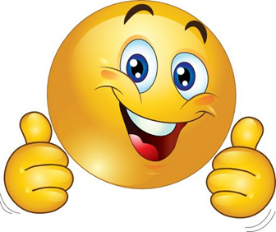 Fach: Religion 1.Kl.Schulwoche: 3504.05. – 08.05.2020Aufgabenstellung:Arbeitsmaterial Erledigt am: Eine Reise in das Land, in dem Jesus lebte!Lies dir im Glaubensbuch (oder PDF-Datei) die beiden Seiten 72 und 73 durch.Unterstreiche wichtige Informationen, die das Land Israel und wichtige Orte dort beschreiben.GB Seite 72 und 73 oderPDF-Datei Suche die Orte, an denen Jesus gewirkt hat.GB Seite 72 unten/links: Geografie.Versuche den Lückentext unten zu ergänzen.Neues Testament (Bibel) und GB Seite 72 oder PDF-DateiFreiwillig: Vielleicht hast du Lust, dir auch das moderne Israel anzuschauen, eine Reise dorthin wäre spannend, ist aber leider nicht möglich, sorry. Schauen kostet nichts, mach eine Entdeckungsreise …Google Maps / Israel / Ortehttps://www.youtube.com/watch?v=4tFXPbh3RC4 Zum Nachdenken: Wo ist zur Zeit dein „Lieblingsplatz“?Im Haus, im Garten, auf dem Balkon …?Warum? Vielleicht hast du Lust, uns ein Foto mit einer kleinen Beschreibung zu schicken?Handy fürs Foto